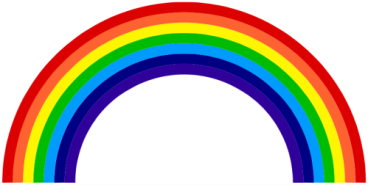                                                                    Rainbows End Pre-School  Timebridge Community Centre Mobbsbury Way      Stevenage                                                                                 Herts                                                                               SG2 0HTAdmissions PolicyPolicy StatementIt is our intention to make our setting accessible to children and families from all sections of the local community. We aim to ensure that all sections of our community have access to the setting through open, fair, and clearly communicated procedures.ProceduresWe ensure that the existence of our setting is widely advertised in places accessible to all sections of the community.We ensure that information about our setting is accessible, using simple plain English, in written and spoken form and, where appropriate, provided in different community languages and in other formats on request.We arrange our waiting list in birth order. In addition, our policy will take into account:the age of the child, with priority given to children who are eligible for the free entitlement – including eligible two-year-old children;the length of time on the waiting list;whether any siblings already attend the setting; and the capacity of the setting to meet the individual needs of the child.We at times will save a place for emergencies.We offer funded places in accordance with the Code of Practice for Hertfordshire County Council and any local conditions in place at the time.Our setting and its practices are welcoming and make it clear that fathers, mothers, other relations and carers are all welcome.Our setting and its practices operate in a way that encourages positive regard for and understanding of difference and ability - whether gender, family structure, class, background, religion, ethnicity or competence in spoken English.We support children and/or parents with disabilities to take full part in all activities within our setting.We monitor the needs and background of children joining our setting on the Registration Form, to ensure that no accidental or unintentional discrimination is taking place.We share and widely promote our Valuing Diversity and Promoting Equality Policy.We consult with families about the opening times of our setting to ensure that we accommodate a broad range of family’s needs.We are flexible about attendance patterns to accommodate the needs of individual children and families, providing these do not disrupt the pattern of continuity in the setting that provides stability for all the children.Failure to comply with the terms and conditions may ultimately result in the provision of a place being withdrawn.This policy was adopted by Clair Rivers-Ward